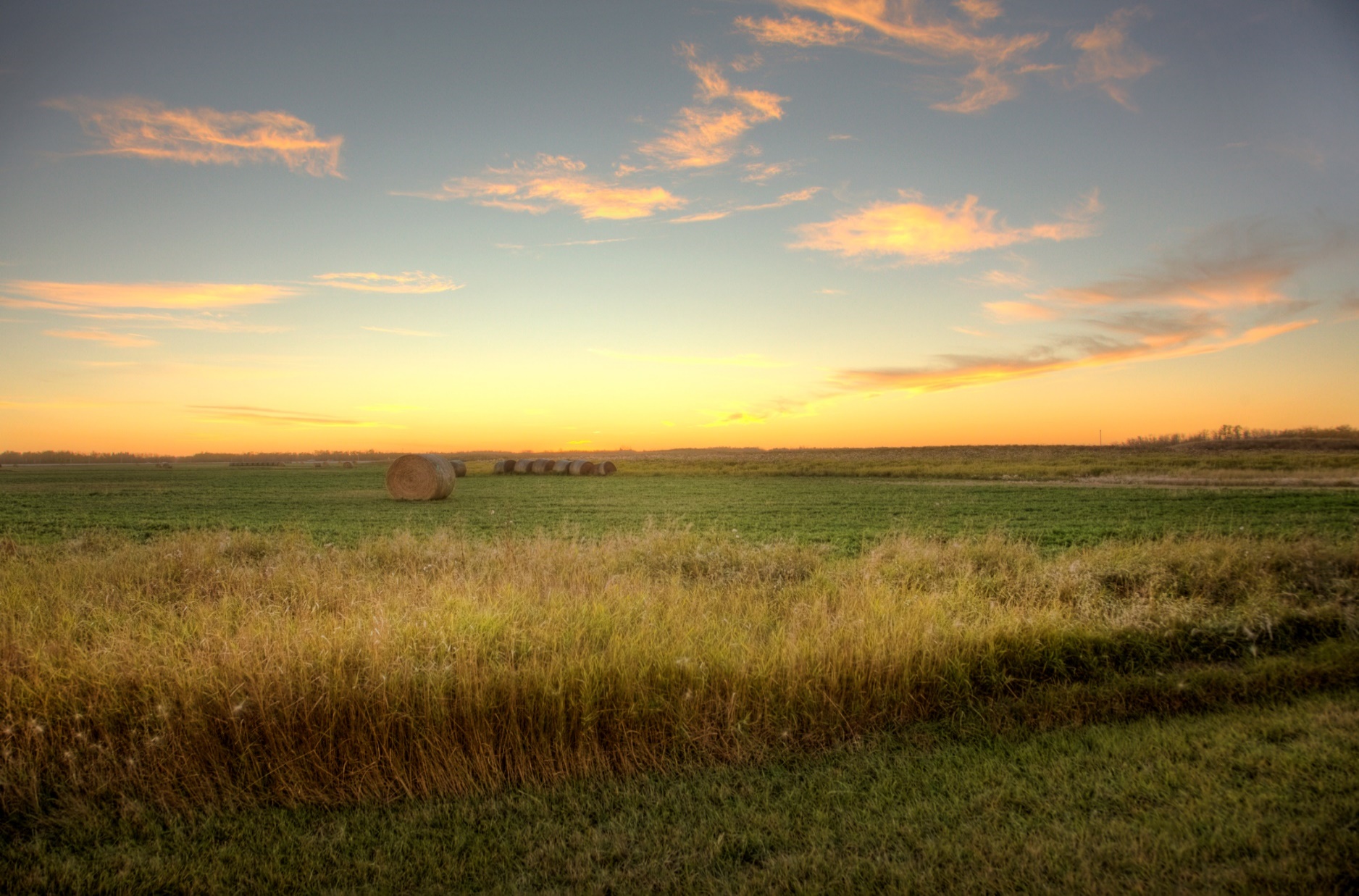 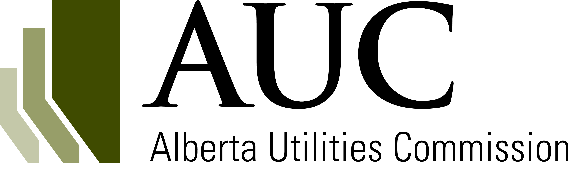 Date: 							Applicant’s company name:Information requirementsDecommission and salvage application requirement (DST1) Provide the permit and licence of the facility to be decommissioned or salvaged. [ Please submit along with your application form].Decommission and salvage application requirement (DST2) Provide a letter from the independent system operator (ISO) endorsing the project. [Please submit along with your application form].Decommission and salvage application requirement (DST3) Provide information on: the salvage, remediation and reclamation work to be performed; assessment of contamination; legislative requirements or other published guidelines that will be adhered to or considered.Decommission and salvage application requirement (DST4) Confirm that decommissioning will take place in alignment with any clean-up and reclamation plan in place.Decommission and salvage application requirement (DST5) Provide a cost estimate and the schedule for the salvage. [Please submit along with your application form].Decommission and salvage application requirement (DST6)Confirm that personal notification was provided to occupants, residents, landowners, Indigenous groups and other utilities on, or directly adjacent to, the project right-of-way or location.Decommission and salvage application requirement (DST7) Identify all persons who expressed a concern(s) about the project. For each person include the following information:The specifics of the concern(s).Steps taken to resolve the concern(s).Whether the concern(s) was resolved.